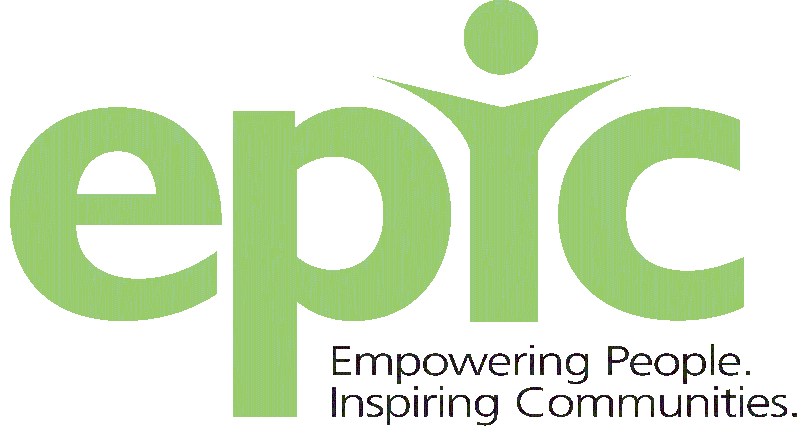 Key Receipt Form - TerminationValid from: July 2022Valid to: July 2024Version: 2.1By signing this Key Receipt Form, I agree with ALL of the following statements:All of the keys for the above named property have been returned to Empowering People Inspiring Communities.I no longer wish to live at the above property.I do not wish to return to the above property in the future.I give my consent for Empowering People Inspiring Communities to dispose of any items left at the above property.I understand that I will be charged for the costs incurred by Empowering People Inspiring Communities for removing any unwanted items left at the above property.I understand that EPIC accepts no responsibility for any mail delivered to the property I have vacated.Section 1 – Customer DetailsTenant Name(s)AddressContact numberDate returned	Number of Keys returned and descriptionSection 2 – What it means to sign this formSection 3 – SignatureTenant(s) SignatureDate_ _ / _ _ / _ _ _ __ _ / _ _ / _ _ _ _EPIC SignatureDate_ _ / _ _ / _ _ _ _Section 4 - Utility InformationSection 4 - Utility InformationGasElectricSupplier:Supplier:Meter Type:Meter Type: